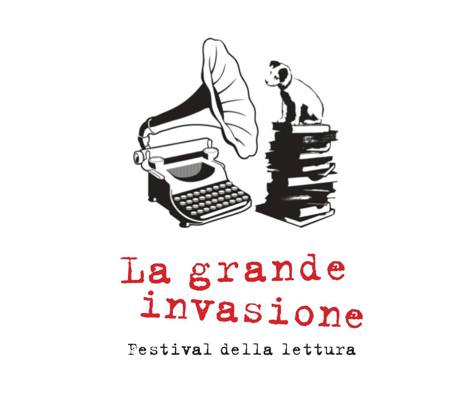 Dal 27 al 30 maggio 2020LA GRANDE INVASIONE Il festival della lettura di IvreaLE MOSTRE diTwist di Davide Bonazzi (Museo Garda) Camera Obscura di Marco Cazzato (LB Studio)Stay at Home di Riccardo Guasco (La galleria del libro) Miracoli e sortilegi di Elisa Seitzinger (Sala Santa Marta)Leggerezze di Andrea Serio (Mama b) Torna in presenza La grande invasione, il festival della lettura di Ivrea dal 27 al 30 maggio, per la sua nona edizione. 90 ospiti, 30 lezioni, reading, incontri, rassegne stampa mattutine, interviste con alcuni dei più interessanti autori per un totale di oltre 60 incontri dal vivo. Come ogni anno il festival invade di arte alcuni spazi della città e, per questa edizione, propone le mostre di Davide Bonazzi; Marco Cazzato; Riccardo Guasco; Elisa Seitzinger; Andrea Serio. Per tutte l’inaugurazione sarà durante l’apertura del Festival, giovedì 27 maggio dalle 18.Tra gli ospiti che parteciperanno a questa edizione: Chiara Alessi, Malika Ayane, Silvia Bencivelli, Francesco Bianconi, Mario Calabresi, i candidati al Premio Strega 2021, Emanuela Fanelli, Riccardo Gazzaniga, Christian Greco, Amir Issaa, Kento, LaMcMusa, Neri Marcorè, Petunia Ollister, Patricio Pron, Alessandro Robecchi, Cecilia Sala, Matteo Saudino (Barbasophia), Luca Sofri. SUR e nottetempo saranno gli editori ospiti dell’edizione. Ricco anche il programma de La piccola invasione, dedicato a bambini e ragazzi. LE MOSTRETWIST • Davide Bonazzi Museo Civico Pier Alessandro Garda Davide Bonazzi è da anni un talento riconosciuto nell’ambito dell’illustrazione editoriale di tipo “concettuale” grazie alle sue numerose collaborazioni con clienti sia italiani che stranieri, tra i quali The New York Times, The Wall Street Journal, Nike, Einaudi e molti altri. Le illustrazioni di Davide Bonazzi assomigliano a quelle caramelle che, messe in bocca, “dopo pochi istanti di dolcezza esplodono in una sinfonia di note frizzanti e acidulate”, dice Anna Castagnoli nella sua introduzione alla mostra e al catalogo. Bonazzi è un illustratore che sa trasportare delicatamente il visitatore in un altro mondo, senza disturbarlo, costringendolo a porsi domande che prima non si era posto. Così la costellazione del grande carro può evocare una sdraio, e ci si può sdraiare sopra; un pianoforte aperto può evocare una conchiglia e quindi un palombaro può diventare un pianista. Bonazzi gioca, forza i significati, cerca similitudini e trova gli opposti. La nube di un’esplosione nucleare diventa la forma di una colomba, simbolo della pace; una rete stradale, un polpo. Le sue abilità evocative approdano al Museo Garda di Ivrea, al Festival La Grande Invasione, che ospita per la prima volta una retrospettiva sui suoi lavori editoriali, una mostra nata dalla collaborazione con l’Associazione Tapirulan, che nel 2013 gli ha assegnato il Premio della Critica del suo Concorso internazionale di illustrazione.----Nato a Bologna nel 1984, dopo la laurea in Lettere Moderne studia illustrazione allo IED di Milano e all’Accademia di Belle Arti di Bologna. Oggi lavora come illustratore per clienti quali The New York Times, The Wall Street Journal, Nike, Emergency, UNESCO, Internazionale, Einaudi, Penguin Random House e molti altri in tutto il mondo. Nel 2013 ha vinto il Concorso internazionale di illustrazione di Tapirulan. Il suo lavoro ha ricevuto riconoscimenti dalla Society of Illustrators di New York, Communication Arts, American Illustration, 3x3 ProShow, Bologna Children’s Book Fair, Lürzer’s Archive.CAMERA OBSCURA • Marco Cazzato LB Studio La mostra, curata da Federico Cano Correa della galleria Caracol, sarà una raccolta delle illustrazioni più significative degli ultimi 2 anni del lavoro di Marco Cazzato, proposte come grafiche, pregiate stampe giclée prodotte da Caracol. Nel 2020 Cazzato ha realizzato le immagini di copertina e tutte le illustrazioni interne di due libri dai quali sono state tratte alcune delle stampe in mostra: “Fiabe per adulti consenzienti” di Guido Catalano (Rizzoli) e la riedizione da parte di Neri Pozza del grande classico “Niente di nuovo sul fronte occidentale” di Erich Maria Remarque. Sempre a Ivrea saranno esposti lavori tratti dall’immaginario visivo che Cazzato ha realizzato per l’ambizioso progetto musicale “Alone” di Gianni Maroccolo, musicista polistrumentista e poliedrico, membro di gruppi come Litfiba e CSI. La mostra si comporrà anche di lavori realizzati per il Corriere della Sera, altri tratti dal suo ultimo libro Album, e tavole inedite, esposte per la prima volta qui ad Ivrea.Lo stile di Cazzato è caratterizzato dall’utilizzo del nero, base di ogni suo lavoro e dal quale fa uscire la luce, e dal trarre ispirazione da vecchie fotografie in bianco e nero. L’universo Felliniano è il mondo nel quale ama muoversi. Da qui quindi il titolo “Camera Obscura”, una suggestione sul modo di lavorare dell’illustratore che, come un fotografo nella sua camera oscura, fa emergere visioni da un immaginario dove realtà ed illusione sono un tutt’uno.----
Marco Cazzato nasce nel 1975, vive e lavora a Torino. Collabora, negli anni, con Corriere della Sera, Einaudi, Neri Pozza Editore, Rizzoli, La Stampa, Tuttolibri, Corraini Edizioni, Edizioni Piemme, Marsilio Editore, Il Sole 24Ore, GRRRz Comic Art Books, Slow Food, Penguin Random House, Linus, Sony, Emons Editore, Baldini Castoldi Editore, ANIMAls Coniglio Editore, Torino Film Festival, Stresa Festival, Teatro Metastasio e molti altri. Nel 2010 esce per Grrrzetic Editore il suo libro “Mood”, un’antologia ragionata sugli stati d’animo; nel 2016 il libro “Album” per GRRRz Comic Art Books; nel 2020 il libro “Ritratti di umanità” per Corraini Edizioni, con i testi di Elvira Dones, a cura di ArtePollino. Sempre nel 2020 illustra “Niente di nuovo sul fronte occidentale” di Erich Maria Remarque per Neri Pozza Editore. Nel 2021 illustra “Fiabe per adulti consenzienti” di Guido Catalano per Rizzoli.Tra le collaborazioni in ambito musicale ha realizzato le copertine di album dei Marlene Kuntz, di Luci della centrale elettrica e l’artwork per la collana “Alone” di Gianni Maroccolo. Ha realizzato inoltre manifesti e curato l’immagine per molti eventi.STAY AT HOME • Riccardo GuascoLa galleria del libroDal 9 marzo al 4 maggio 2020 gli italiani hanno vissuto un periodo che mai avrebbero immaginato di vivere: due mesi barricati in casa a causa di un virus. Ci sono stati momenti drammatici per tante famiglie che hanno perso persone care, altri invece hanno avuto la fortuna di non avere particolari ripercussioni se non quella di rimanere confinati tra le mura domestiche, dando libero sfogo alla propria creatività. Tra costoro c’è Riccardo Guasco che, durante i 56 giorni di lockdown, oltre al suo abituale lavoro di illustratore ha scelto di allietare con una illustrazione al giorno le tante persone che lo seguono sui canali social. Giorno dopo giorno queste “pillole” quotidiane hanno assunto la forma di un diario in grado di raccontare le tante sfaccettature di settimane cariche di speranza, rabbia, disperazione, solidarietà, solitudine, fratellanza, polemiche. In mezzo a tanti sentimenti contrastanti Riccardo Guasco ha pensato che ci fosse spazio anche per l’ironia dei suoi disegni e ha progettato di riunirli in un libro, “Stay at home”, al fine di raccogliere fondi, in collaborazione con l’Associazione Tapirulan, a favore di Fondazione Solidal di Alessandria e Croce Rossa – Comitato di Cremona. ----
Illustratore e pittore, “rik” è nato ad Alessandria nel 1975. Influenzato da movimenti come il cubismo e il futurismo, mescola poesia e ironia creando illustrazioni per far sorridere gli occhi. Le sue immagini appaiono su campagne pubblicitarie, riviste, libri, cataloghi, cappelli e biciclette. Ha collaborato con The New Yorker, Los Angeles Magazine, Eni, Diesel, TIM, Diesel, Rizzoli, Poste Italiane, Campo Viejo, Vogue, Giunti, Moleskine, Vanity Fair, Rapha, Thames & Hudson, DeAgostini, Sole 24 Ore, Emergency, Longines, Greenpeace, Rai, L’Espresso, Selle Royal, Topipittori, Tapirulan.MIRACOLI E SORTILEGI • Elisa SeitzingerSala Santa MartaL’ex chiesa di Santa Marta di Ivrea è la cornice perfetta per ospitare i soggetti preferiti di Elisa Seitzinger: santi, reali e immaginari, arcani maggiori e minori, streghe, eretiche e divinità pagane, eroi epici e mitologici, cavalieri e amazzoni, bestiari e nature morte allegoriche delineati da un tratteggio nitido e preciso a china che ricorda quello delle incisioni xilografiche, energizzati da colori pop e brillanti perfettamente restituiti nell’esposizione di stampe giclée dell’autrice.----
Elisa Seitzinger vive a Torino, dove lavora come illustratrice e artista visiva. Ha studiato disegno e storia dell’arte a Firenze, Atlanta, Nizza e Londra. Il suo percorso, ispirato ai codici stilistici dell’arte classica, dell’arte medievale sacra e cortese, della pittura primitiva, delle icone russe e dei mosaici bizantini, parte sempre dal disegno a china, inseguendo una bidimensionalità e una staticità dalla forte carica simbolica. Doppia medaglia d’oro 2021 (categoria illustrazione didattica e scientifica e illustrazione per design e pubblicità) e medaglia di bronzo 2020 e 2021 (illustrazione di magazine) di Autori d’Immagini, Vincitrice del Premio Illustri 2018 - categoria Design e selezionata all'omonimo Festival nel 2019, tra i dieci illustratori più influenti d’Italia, selezionata alla mostra annuale della Society of Illustrators 2021 all’Illustration Museum di New York, shortlisted per i World Illustration Awards 2021 ha esposto al Museo delle Arti Applicate Oggi di Torino, alla galleria Le Dictateur all’interno di Futurdome a Milano, al MUSES di Savigliano, alla Biblioteca Oriani di Ravenna, all’Auditorium Parco della Musica e alla Farnesina a Roma, allo Studio 59 a Londra, alla Galleria NOI a Parigi ed è stata invitata come ospite a numerosi festival di arti visive, tra cui Italianism, Graphic Days, Inchiostro Festival, Pawchewgo.Ha lavorato e lavora per La Repubblica, L'Espresso, Il Sole 24ore, Rolling Stone, RAI, BBC, National Geographic, Warner Music Group, Adobe, Spotify, Apple, Taschen, Fandango, Codice Edizioni, Mondadori, Sabat Magazine, Favini, Barilla, Vantguard, Bulgari, Etro, Kristina Ti.

LEGGEREZZE • Andrea Serio Mama bLa mostra, curata da Federico Cano Correa della galleria Caracol, avrà una parte centrale dedicata alle illustrazioni realizzate da Andrea Serio per l’ultimo libro di Erri De Luca “Il Peso della Farfalla” (Feltrinelli), per il quale ha realizzato la copertina e una ventina di lavori per l’interno del libro, che accompagnano il racconto di De Luca in un elegante e continuo dialogo tra parole ed immagini. La tecnica di Andrea Serio è il pastello e tutti i suoi lavori sono realizzati in maniera “analogica”, senza l’apporto di mezzi digitali. Un modo di interpretare il mestiere dell’illustratore in maniera classica, ma che è il mezzo espressivo che più si addice alla sua indole creativa. Artisticamente Serio è allievo del grande Lorenzo Mattotti, influenza tangibile che lo ha ispirato moltissimo soprattutto all’inizio della sua carriera. La capacità tecnica incredibile nell’utilizzo del pastello gli consente di piegare la natura e i paesaggi naturali restituendoceli trasformati pur rimanendo attendibili. Le luci, e di conseguenza le ombre, i pieni e i vuoti, l’utilizzo del bianco, sono alcuni degli aspetti del suo stile più interessanti. Lo spettatore avrà modo quindi di vedere da vicino il processo creativo che accompagna un illustratore nel realizzare una tavola, nel concepire la struttura di una copertina o di un libro intero. In mostra verranno esposte tavole originali, bozzetti e stampe giclée e a corredo una serie di materiali consultabili che mostrano il lavoro di Serio applicato a diverse commissioni durante la sua carriera.----
Andrea Serio è nato a Carrara nel 1973; ha conseguito il Diploma di Laurea in Illustrazione presso lo I.E.D. di Torino. Illustratore, pastellista, fumettista, copertinista, locandinista, all’occorrenza pittore, i suoi disegni sono stati esposti in importanti manifestazioni nazionali e internazionali. Nel 2011 ha pubblicato in Italia e Francia il suo primo graphic-novel Nausicaa – L’altra Odissea (storia e testi di Bepi Vigna), riproposto nel 2018 in una nuova edizione dall’editore Kleiner Flug. Dal libro è stato tratto l’omonimo cortometraggio animato, che ha aperto la Settimana della Critica alla 74ma Mostra del Cinema di Venezia e si è aggiudicato il Green Drop Award. Nel 2017 ha realizzato En plein air, il suo primo libro per bambini, con l’editore Topipittori. Nello stesso anno gli è stata dedicata una esposizione personale presso la Galerie Glénat di Parigi. Nel 2018 è uscito l’artbook  Seriously  (Spaceman Project Editions) e nel 2019 è uscito il suo fumetto “Rapsodia in Blu” per le Edizioni Oblomov di Igort, col quale è al lavoro per il prossimo libro che dovrebbe uscire a fine 2021.Dal 2012 è docente della Scuola Internazionale di Comics, presso le sedi di Torino e Firenze.Tutte le mostre sono a ingresso gratuito.Per informazioni: www.lagrandeinvasione.itwww.lagrandeinvasione.itTwitter: grandeinvasioneInstagram: grandeinvasioneFacebook: facebook.com/invasionefestival#invasione21-----------------------------------Ufficio stampa La grande invasioneBabel AgencyMartina Po e-mail: martina@babelagency.it; mob. 347 1546474Maddalena Cazzaniga e-mail: maddalena@babelagency.itFrancesca Tablino e-mail: francesca@babelagency.it